Arbetsfördelning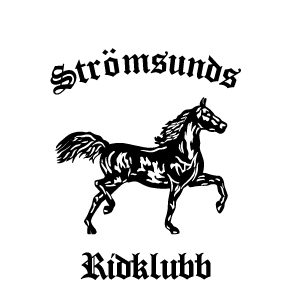 I föreningen finns beslutad arbetsfördelning mellan styrelse och ridskolechef som innebär följande:• Ridskolechefen har ansvaret för hästarna, och deras utbildning, foderstater och daglig skötsel mm.• Ridskolechefen är personalansvarig och arbetsledare för stallpersonal och instruktörer.• Ansvarar för stallet och frågor som rör den dagliga verksamheten.• Ansvarar för lektionernas innehåll.• Verkställer styrelsens beslut.• Styrelsen har det ekonomiska ansvaret för föreningen och är arbetsgivare för ridskolechef och stallpersonal.• Styrelsen beslutar i övergripande frågor och inriktningsbeslut.• Ansvariga för fastighetsfrågor.Styrelsen fattar beslut om VAD vi ska göra och personalen verkställer HUR det ska göras.Har du frågor, synpunkter eller idéer som rör den dagliga verksamheten, så vill vi att du talar med ridskolechef, Caroline Karlsson.